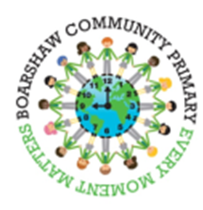                                    Boarshaw Primary School                             Attendance and punctuality 2021-2022                                               School action plan RED- these are children whose attendance falls below 80%. Immediate EWO involvement .Parents will be asked to attend a meeting. During the meeting we will outline the importance for good attendance and go through the previous year registration certificate. Parents will receive a phone call on first day of absence.These children will then be given weekly sticker/certificate for 100% attendance. Over a term if their attendance is over 95% the child will receive a prize. RED- these are children whose attendance falls between 80%-89%. Parents will be asked to attend a meeting. During the meeting we will outline the importance for good attendance and go through the attendance policy.Parents will receive a phone call on first day of absence.These children will then be given weekly sticker/certificate for 100% attendance. Over a term if their attendance is over 95% the child will receive a prize. AMBER-these are children whose attendance falls between 90%-92%. Parents will be asked to attend a meeting. During the meeting we will outline the importance for good attendance and go through attendance policy.Parents will receive a phone call on first day of absence.These children will then be given weekly sticker/certificate for 100% attendance. Over a term if their attendance is over 95% the child will receive a prize. AMBER-these are the children whose attendance falls between 93%-95%. The parents of the child will be sent a letter to highlight their attendance and information about why it is vital they attend school. Parents will receive a phone call on first day of absence.If attendance does not improve they will be called in for a meeting.These children will then be given weekly sticker/certificate for 100% attendance. Over a term if their attendance is over 95% the child will receive a prize. . GREEN- these are the children whose attendance falls between 96%-98%Certificate every term GREEN- these are the children whose attendance falls between 99%-100%Certificate every term At the end of the year pupils will be given raffle tickets according to their attendance figure Raffle tickets - 95%-97% 1 ticket, 98%-99% -2 tickets 100% 3tickets The winning child receives a prizePunctuality –Children who are persistently late will be identifies and the following course of action will apply –Parents will be asked to come into school for a meeting. During the meeting we will outline expectations. Targets will then be set. Parents will receive a phone call at 8.15am. If children are in school on time they will receive a sticker that day.These children will then be given weekly certificates for 100% punctualityOver a half term if their punctuality is above 95% the child will receive a prize. Over a term if their punctuality is over 95% the child will receive a prize. Whole school incentives- Weekly - winning classes in KS1/KS2 receive attendance superhero and extra 10 minute play.Half termly – winning class receives DVD afternoon.Yearly – winning class receives a treat day.